AVVISO PUBBLICO PER LA MANIFESTAZIONE DI INTERESSE A PARTECIPARE ALLA CO -PROGETTAZIONE PER LA REALIZZAZIONE DI UN CATALOGO COMUNALE DI ATTIVITA’ FINALIZZATE A FAVORIRE IL BENESSERE DEI MINORENNI E PER IL CONTRASTO ALLA POVERTA’ EDUCATIVA.Si comunica che le proposte progettuali pervenute saranno valutate in data 25.11.2022 ore 10:30.Il Responsabile del Settoref.to Dott.ssa Carmela Cassese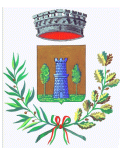 